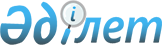 Қазақстан Республикасы Үкiметiнiң кейбiр шешiмдерiне өзгерiстер енгiзу туралыҚазақстан Республикасы Үкiметiнiң қаулысы 1998 жылғы 3 шiлдедегi N 631

      "Ақмола қаласындағы бес жұлдызды "Астана мейманханасының құрылысы" жобасын қаржыландыру көзiнiң өзгеруiне байланыстыҚазақстан Республикасының Үкiметi қаулы етедi:     Қазақстан Республикасы Үкiметiнiң кейбiр шешiмдерiне мынадайөзгерiстер енгiзiлсiн:     1) құпия;     2) "Ақмола қаласындағы бес жұлдызды "Астана мейманханасыныңқұрылысын аяқтау жөнiндегi шаралар туралы" Қазақстан РеспубликасыҮкiметiнiң 1998 жылғы 30 қаңтардағы N 57  P980057_  қаулысында:     1-тармақтың үшiншi абзацындағы "Toprak bаnк"-тi (Түркия)" дегенсөздер "Deutsce Morgan Grenfell" компаниясы" деген сөздерменауыстырылсын.     Қазақстан Республикасының          Премьер-Министрi
					© 2012. Қазақстан Республикасы Әділет министрлігінің «Қазақстан Республикасының Заңнама және құқықтық ақпарат институты» ШЖҚ РМК
				